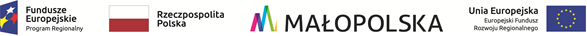 Załącznik nr 3CELE MAŁOPOLSKIEGO CENTRUM NAUKI COGITEON1. kształtowanie postawy otwartości, aktywności i ciekawości świata, pomoc w zrozumieniu otaczających procesów i zjawisk;  2. budowanie pozytywnego stosunku do pogłębiania wiedzy i nauki oraz zachęcanie do ich praktycznego wykorzystywania; 3. rozwijanie zdolności, wspieranie talentów oraz wspomaganie procesów zdobywania kompetencji i postaw krytycznych, a także efektywnego przyswajania wiedzy; 4. angażowanie społeczeństwa do inspirującego kontaktu z nauką, edukacją i kulturą; 5. tworzenie przestrzeni do dialogu społecznego między ludźmi reprezentującymi różne dziedziny, od humanistyki i sztuki po nauki ścisłe;  6. wyzwalanie potencjału wynikającego ze współpracy badawczej i edukacyjnej przedstawicieli różnych dziedzin: nauki, kultury, edukacji, przedsiębiorczości oraz aktywności społecznej; 7. prowadzenie działań na rzecz popularyzacji nauki i edukacji, ze szczególnym uwzględnieniem osiągnięć małopolskich naukowców i uczelni; 8. wspieranie działalności badawczej i obserwatorskiej; 9. wspomaganie procesu kształcenia kadr kultury, nauki, edukacji oraz przedsiębiorców i innowatorów;  10. kreowanie i propagowanie rozwiązań i postaw pro-środowiskowych. 